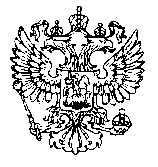 АДМИНИСТРАЦИЯ ГОРОДСКОГО ПОСЕЛЕНИЯ МОЛОЧНЫЙКОЛЬСКОГО РАЙОНА  МУРМАНСКОЙ ОБЛАСТИПОСТАНОВЛЕНИЕ от «19» ноября 2018 года № 155О продлении срока реализации и внесении изменений в муниципальную программу «Повышение безопасности дорожного движения на территории городского поселения Молочный» на 2015-2018 годыВ соответствии с Федеральным законом от 06.10.2003 № 131-ФЗ «Об общих принципах организации местного самоуправления в Российской Федерации» (с изменениями и дополнениями), Федеральным законом от 10.12.1995 № 196–ФЗ «О безопасности дорожного движения», руководствуясь Уставом муниципального образования городское поселение Молочный Кольского района Мурманской области, администрация городского поселения Молочный, –ПОСТАНОВЛЯЕТ:Продлить срок реализации муниципальной программы «Повышение безопасности дорожного движения в городском поселении Молочный Кольского района Мурманской области» на 2015-2018 годы, утверждённой постановлением администрации от 17.10.2014 № 92/1, на 2019-2021 годы, и утвердить в новой редакции согласно приложению.Настоящее постановление с приложением подлежит официальному опубликованию (обнародованию).Контроль по исполнению настоящего постановления возложить на заместителя главы администрации.Глава администрации                                                            	          В.В. НиколаевУТВЕРЖДЕНАпостановлением администрациигородского поселения Молочныйот 17.10.2014 № 92/1 в редакции от 19.11.2018 № 155Паспорт муниципальной программы«Повышение безопасности дорожного движения в городском поселении Молочный Кольского района Мурманской области» на 2015 - 2021 годыХарактеристика сферы реализации программы,описание основных проблем в указанной сфере и прогноз её развития.Автомобильные дороги являются одним из важнейших элементов транспортной инфраструктуры любого муниципального образования, обеспечивая конституционные права граждан на свободу передвижения, а также свободное перемещение товаров и услуг. Общая протяженность автомобильных дорог общего пользования местного значения составляет 13,078 км.  Основной опорной сетью автомобильных дорог поселения являются асфальтированные дороги общего пользования местного значения ул. Молодёжная 0,696 км, ул. Гальченко 0,599 км, ул. Северная 1,117 км, ул. Строителей, а также дороги ул. Заречная и ж.д. ст. Выходной.Состояние автомобильных дорог определяется своевременностью, полнотой и качеством выполнения работ по содержанию, ремонту, капитальному ремонту, реконструкции и напрямую зависит от стабильности финансирования и объемов работ, а также принципов распределения финансовых ресурсов в условиях их ограниченных объемов. С 2000 по 2012 годы из-за уменьшения общего объема финансирования дорожной сети поселения наблюдалось значительное снижение доли затрат на ремонт автодорог, что повлекло за собой уменьшение объемов дорожных работ. Недофинансирование дорожной деятельности в условиях постоянного роста интенсивности движения приводит к несоблюдению межремонтных сроков, накоплению количества не отремонтированных участков и участков с неудовлетворительным транспортно-эксплуатационным состоянием. Анализ выполнения ремонтных работ на автодорогах общего пользования в поселении за период с 2000 по 2014 годы и транспортно-эксплуатационного состояния сети выявил следующие проблемы: - нарушение межремонтных сроков из-за несоответствия объемов финансирования ремонтных работ фактической потребности, что вызывает разрушение автодорог; - несоответствие транспортно-эксплуатационного состояния дорог общего пользования фактической интенсивности движения транспортных средств и требованиям безопасности движения. До 2014г. результаты ежегодных обследований сети местных автодорог общего пользования показывали ухудшение их состояния. На 01.01.2015г. только 31,7 % (4,28 км) из них находились в удовлетворительном состоянии, 58,3 % (9,24 км) требовали ремонта и капитального ремонта и находились в состоянии, не отвечающим нормативным требованиям. Только благодаря участию поселения с 2015 года в подпрограмме «Автомобильные дороги Мурманской области» государственной программы Мурманской области «Развитие транспортной системы» доля приведенных в нормативное состояние сети автомобильных дорог общего пользования местного значения стала неуклонно ежегодно увеличиваться.За период с 2014 по 2017 годы за счёт субсидий из областного бюджета, а также средств местного бюджета был выполнен ремонт 20509 кв. м. асфальтированной улично-дорожной сети посёлка протяжённостью 2940 п.м. В 2018г. планируется выполнить ремонт части автомобильной дороги общего пользования местного значения ул. Северная протяжённостью около 4045 кв.м., ул. Гальченко 1104 кв.м.Показателем задачи по приведению в нормативное состояние сети автомобильных дорог общего пользования местного значения является протяженность участков (площадь) автомобильных дорог общего пользования местного значения и дворовых территорий многоквартирных домов, проездов к дворовым территориям многоквартирных домов, на которых выполнен капитальный ремонт, ремонт и реконструкция за счет средств местного бюджета и субсидий из областного бюджета.2. Основные цели ПрограммыСнижение уровня риска возникновения ДТП, обусловленного дорожными факторами.  Повышение безопасности дорожного движения на улично-дорожной сети, включающих комплексы мероприятий по надлежащему содержанию и ремонту дорог, линий наружного освещения.3. Механизм реализации и управления программойМеханизм реализации Программы включает в себя систему комплексных мероприятий. Реализация Программы предусматривает целевое использование средств в соответствии с поставленными задачами, проведение мониторинга достигаемых результатов и оценки эффективности расходования бюджетных средств. Финансирование мероприятий Программы осуществляется из бюджета муниципального образования, в случае положительных конкурсных процедур – областного бюджета.Отбор участков улично-дорожной сети, подлежащих ремонту и обустройству различными элементами обеспечения безопасности дорожного движения, в том числе установкой дополнительного освещения в местах пешеходных переходов производит администрация городского поселения с учетом реально складывающейся дорожной обстановкой, в местах наиболее сложных и подверженных к совершению дорожно-транспортных происшествий (ДТП).  Администрация городского поселения Молочный осуществляет контроль за целевым использованием бюджетных средств, направленных на реализацию данной Программы, и качеством выполненных работ.  Основными вопросами, подлежащими контролю в процессе реализации Программы, являются:-   эффективное и целевое использование средств   бюджета поселения;- соблюдение законодательства Российской Федерации при проведении торгов, заключении муниципальных контрактов на выполнение работ с подрядной организацией;-   соблюдение финансовой дисциплины при финансировании работ;-  осуществление контроля за соблюдением требований строительных норм и правил, государственных стандартов и технических регламентов; - контроль качества работ;-  гарантийные обязательства подрядных организаций по поддержанию требуемого состояния объектов в течение установленного срока.4. Источники финансирования программы:- бюджет городского поселения Молочный  - бюджет Мурманской области.5. Объем финансирования программыФинансовое обеспечение части Программы предполагается осуществлять за счет средств бюджета городского поселения Молочный, областного бюджета.Объемы финансирования Программы на 2015-2021 годы носят прогнозный характер и подлежат уточнению в установленном порядке, в т.ч.  при поступлении внебюджетных средств.6. Контроль за ходом реализации и выполнением программыКонтроль за выполнением Программы включает:- периодическую отчетность о реализации мероприятий программы; - контроль за сроками выполнения Программы;- контроль за качеством и эффективностью реализуемых программных мероприятий. Контроль за выполнением Программы осуществляется Администрацией городского поселения Молочный.7. Перечень мероприятий по повышению безопасности дорожного движения на территории городского поселения Молочный на 2015-2021 годыНаименование
Программы Муниципальная Программа «Повышение безопасности дорожного движения в городском поселении Молочный Кольского района Мурманской области» на 2015 - 2021 годы (далее – Программа)Дата утверждения программыПостановление администрации городского поселения Молочный  от 17.10.2014 № 92/1Заказчик ПрограммыАдминистрация городского поселения Молочный Разработчик ПрограммыАдминистрация городского поселения МолочныйОснование для разработки Программы- Федеральный закон от 10.12.1995 N 196-ФЗ "О безопасности дорожного движения"            
- Федеральный закон от 06.10.2003 N 131-ФЗ "Об общих принципах организации местного самоуправления в Российской Федерации"- Распоряжение Правительства РФ от 27.10.2012 N 1995-р «Об утверждении Концепции федеральной целевой программы «Повышение безопасности дорожного движения в 2013 -2020 годах»- Постановление Правительства Мурманской области от 30.09.2013 № 556-ПП «О государственной программе Мурманской области «Развитие транспортной системы» Цели и задачи программыЦелью Программы является: обеспечение охраны жизни, здоровья   граждан и их имущества, гарантии их законных прав на безопасные условия движения и создание условий для безопасности дорожного движения, предупреждение аварийности среди участников дорожного движения. Обеспечение дорожной деятельности в отношении автомобильных дорог общего пользования местного значения, а также капитального ремонта и ремонта дворовых территорий многоквартирных домов, проездов к дворовым территориям многоквартирных домов населенных пунктов.Для достижения поставленных целей необходимо решение следующих задач:1) повышение  эффективности муниципального управления для обеспечения надлежащего  уровня  безопасности дорожного движения;2) предупреждение опасного поведения участников дорожного движения;3) разработка и применение эффективных схем, методов и средств организации дорожного движения;4) совершенствование правового, информационного, организационного и технического обеспечения контрольно- надзорной деятельности;                                                          5) обеспечение охраны жизни и здоровья граждан и их имущества путем создания безопасных условий движения на улично-дорожной сети;6) приведение в нормативное состояние автомобильных дорог общего пользования местного значения, а также капитальный ремонт и ремонт дворовых территорий многоквартирных домов, проездов к дворовым территориям многоквартирных домов;7) обеспечение надлежащего освещения улично-дорожной сети поселения.Перечень основныхмероприятийМероприятия программы осуществляются по следующим основным направлениям:1.Улучшение качества эксплуатационного состояния улично-дорожной сети: - ремонт дорог общего пользования местного значения; - ремонт дворовых территорий многоквартирных домов, проездов к дворовым территориям многоквартирных домов;- нанесение дорожной разметки; - очистка дорожного полотна, бордюров и обочин от песка и мусора;- обустройство пешеходных переходов;- установка (замена) дорожных знаков ПДД; - оборудование участков автодорог искусственными неровностями;- работа по обучению населения правилам дорожного движения и пропагандистская работа через средства массовой информации. 2. Выполнение мероприятий по зимнему и летнему содержанию дорог. 3. Мероприятия, направленные на формирование и совершенствование правового сознания, предупреждение опасного поведения участников дорожного движения, путем взаимодействия со СМИ, учреждениями образования для информационного обеспечения деятельности в сфере организации безопасности дорожного движения. 4) Ремонт, содержание линий наружного освещения улично-дорожной сетиСроки  реализации ПрограммыСрок реализации Программы 2015 - 2021 годы.Исполнители  ПрограммыАдминистрация городского поселения Молочный;Прочие исполнители (подрядные организации). Финансовое обеспечение программыВсего по программе:85 496,8 тыс. рублей, в том числе:местный бюджет: 66 387,9 тыс. рублей;областной бюджет: 19 108,9 тыс. рублей;из них:2015 год – 5 856,9 тыс. рублей, в том числе:местный бюджет – 5856,9 тыс. рублей;2016 год – 17 420,2 тыс. руб., в том числе: местный бюджет – 8 420,7 тыс. рублей;областной бюджет - 8 999,5 тыс. рублей;2017 год – 17 029,9 тыс. рублей, в том числе:местный бюджет – 13 129,7 тыс. рублей;областной бюджет –   3 900,2 тыс. рублей;2018 год – 17 458,0 тыс. руб., в том числе:местный бюджет – 11 248,8 тыс. рублей;областной бюджет –   6 209,2 тыс. рублей.2019 год – 10 844,0 тыс. руб., в том числе:местный бюджет – 10 844,0 тыс. рублей;областной бюджет –   0,0 тыс. рублей.2020 год – 8 347,0 тыс. руб., в том числе:местный бюджет – 8 347,0 тыс. рублей;областной бюджет –   0,0 тыс. рублей.2021 год – 8 540,8 тыс. руб., в том числе:местный бюджет – 8 540,8 тыс. рублей;областной бюджет –   0,0 тыс. рублей.Ожидаемые результаты  от реализации Программы- снижение на территории городского поселения Молочный уровня риска совершения дорожно-транспортных происшествий и тяжести их последствий;- сохранение на допустимом уровне содержания 13,1 км. дорог местного значения- увеличение доли отремонтированных асфальтовых дорог общего пользования местного значения до 63%- увеличение доли отремонтированных линий наружного освещения улично-дорожной сети до 95%Контроль за
реализацией
ПрограммыАдминистрация городского поселения Молочный № п/пМуниципальная программа, подпрограмма, основное мероприятиеСрок выполненияСрок выполненияОбъемы и источники финансирования (тыс. руб.)Объемы и источники финансирования (тыс. руб.)Объемы и источники финансирования (тыс. руб.)Объемы и источники финансирования (тыс. руб.)Объемы и источники финансирования (тыс. руб.)Объемы и источники финансирования (тыс. руб.)Ожидаемый конечный результат выполнения основного мероприятияСоисполнители, участники№ п/пМуниципальная программа, подпрограмма, основное мероприятиеСрок выполненияСрок выполненияГоды реализацииВсегоМБОБОБВБСОжидаемый конечный результат выполнения основного мероприятияСоисполнители, участники«Повышение безопасности дорожного движения в городском поселении Молочный Кольского района Мурманской области» на 2015 - 2021 годы2015-20212015-2021Всего85496,866387,919108,919108,9-«Повышение безопасности дорожного движения в городском поселении Молочный Кольского района Мурманской области» на 2015 - 2021 годы2015-20212015-202120155856,95856,9---«Повышение безопасности дорожного движения в городском поселении Молочный Кольского района Мурманской области» на 2015 - 2021 годы2015-20212015-2021201617420,28420,78999,58999,5-«Повышение безопасности дорожного движения в городском поселении Молочный Кольского района Мурманской области» на 2015 - 2021 годы2015-20212015-2021201717029,913129,73900,23900,2-«Повышение безопасности дорожного движения в городском поселении Молочный Кольского района Мурманской области» на 2015 - 2021 годы2015-20212015-2021201817458,011248,86209,26209,2-«Повышение безопасности дорожного движения в городском поселении Молочный Кольского района Мурманской области» на 2015 - 2021 годы2015-20212015-2021201910844,010844,0---«Повышение безопасности дорожного движения в городском поселении Молочный Кольского района Мурманской области» на 2015 - 2021 годы2015-20212015-202120208347,08347,0---«Повышение безопасности дорожного движения в городском поселении Молочный Кольского района Мурманской области» на 2015 - 2021 годы2015-20212015-202120218540,88540,8---1.Задача 1.  Приведение в нормативное состояние автомобильных дорог общего пользования местного значения, а также капитальный ремонт и ремонт дворовых территорий многоквартирных домов, проездов к дворовым территориям многоквартирных домов.2015-20212015-2021Всего69667,350558,419108,919108,9-снижение на территории городского поселения Молочный уровня риска совершения дорожно-транспортных происшествий и тяжести их последствийАдминистрацией городского поселения Молочный1.Задача 1.  Приведение в нормативное состояние автомобильных дорог общего пользования местного значения, а также капитальный ремонт и ремонт дворовых территорий многоквартирных домов, проездов к дворовым территориям многоквартирных домов.2015-20212015-202120154526,94526,9---снижение на территории городского поселения Молочный уровня риска совершения дорожно-транспортных происшествий и тяжести их последствийАдминистрацией городского поселения Молочный1.Задача 1.  Приведение в нормативное состояние автомобильных дорог общего пользования местного значения, а также капитальный ремонт и ремонт дворовых территорий многоквартирных домов, проездов к дворовым территориям многоквартирных домов.2015-20212015-2021201615759,26759,78999,58999,5-снижение на территории городского поселения Молочный уровня риска совершения дорожно-транспортных происшествий и тяжести их последствийАдминистрацией городского поселения Молочный1.Задача 1.  Приведение в нормативное состояние автомобильных дорог общего пользования местного значения, а также капитальный ремонт и ремонт дворовых территорий многоквартирных домов, проездов к дворовым территориям многоквартирных домов.2015-20212015-2021201713407,19506,93900,23900,2-снижение на территории городского поселения Молочный уровня риска совершения дорожно-транспортных происшествий и тяжести их последствийАдминистрацией городского поселения Молочный1.Задача 1.  Приведение в нормативное состояние автомобильных дорог общего пользования местного значения, а также капитальный ремонт и ремонт дворовых территорий многоквартирных домов, проездов к дворовым территориям многоквартирных домов.2015-20212015-2021201815476,49267,26209,26209,2-снижение на территории городского поселения Молочный уровня риска совершения дорожно-транспортных происшествий и тяжести их последствийАдминистрацией городского поселения Молочный1.Задача 1.  Приведение в нормативное состояние автомобильных дорог общего пользования местного значения, а также капитальный ремонт и ремонт дворовых территорий многоквартирных домов, проездов к дворовым территориям многоквартирных домов.2015-20212015-202120198526,68526,6---снижение на территории городского поселения Молочный уровня риска совершения дорожно-транспортных происшествий и тяжести их последствийАдминистрацией городского поселения Молочный1.Задача 1.  Приведение в нормативное состояние автомобильных дорог общего пользования местного значения, а также капитальный ремонт и ремонт дворовых территорий многоквартирных домов, проездов к дворовым территориям многоквартирных домов.2015-20212015-202120205936,85936,8---снижение на территории городского поселения Молочный уровня риска совершения дорожно-транспортных происшествий и тяжести их последствийАдминистрацией городского поселения Молочный1.Задача 1.  Приведение в нормативное состояние автомобильных дорог общего пользования местного значения, а также капитальный ремонт и ремонт дворовых территорий многоквартирных домов, проездов к дворовым территориям многоквартирных домов.2015-20212015-202120216034,36034,3---снижение на территории городского поселения Молочный уровня риска совершения дорожно-транспортных происшествий и тяжести их последствийАдминистрацией городского поселения Молочный1.1.Основное мероприятие 1.1. Ремонт и содержание автомобильных дорог, в том числе:2015-20212015-2021Всего69667,350558,419108,919108,9-1.1.Основное мероприятие 1.1. Ремонт и содержание автомобильных дорог, в том числе:2015-20212015-202120154526,94526,9---1.1.Основное мероприятие 1.1. Ремонт и содержание автомобильных дорог, в том числе:2015-20212015-2021201615759,26759,78999,58999,5-1.1.Основное мероприятие 1.1. Ремонт и содержание автомобильных дорог, в том числе:2015-20212015-2021201713407,19506,93900,23900,2-1.1.Основное мероприятие 1.1. Ремонт и содержание автомобильных дорог, в том числе:2015-20212015-2021201815476,49267,26209,26209,2-1.1.Основное мероприятие 1.1. Ремонт и содержание автомобильных дорог, в том числе:2015-20212015-202120198526,68526,6---1.1.Основное мероприятие 1.1. Ремонт и содержание автомобильных дорог, в том числе:2015-20212015-202120205936,85936,8---1.1.Основное мероприятие 1.1. Ремонт и содержание автомобильных дорог, в том числе:2015-20212015-202120216034,36034,3---1.1.1.Всего9399,09399,0---1.1.1.Содержание существующей улично-дорожной сети в зимний и летний периоды20151411,71411,7---1.1.1.Содержание существующей улично-дорожной сети в зимний и летний периоды20161163,31163,3---1.1.1.Содержание существующей улично-дорожной сети в зимний и летний периоды2017879,0879,0---1.1.1.Содержание существующей улично-дорожной сети в зимний и летний периоды20181400,01400,0---1.1.1.Содержание существующей улично-дорожной сети в зимний и летний периоды20191456,01456,0---1.1.1.Содержание существующей улично-дорожной сети в зимний и летний периоды20201514,21514,2---1.1.1.Содержание существующей улично-дорожной сети в зимний и летний периоды20211574,81574,8---1.1.2.Оформление наглядных стендов побезопасности дорожного движения2015-20212015-2021Всего5,05,00,00,0-1.1.2.Оформление наглядных стендов побезопасности дорожного движения2015-20212015-202120165,05,00,00,0-1.1.3.Взаимодействие  со СМИ, учреждениями образования2015-20212015-2021Без финансированияБез финансированияБез финансированияБез финансированияБез финансированияБез финансированияВсего27593,18484,219 108,9--увеличение доли отремонтированных асфальтовых дорог общего пользования местного значения до 63%Администрацией городского поселения Молочный1.1.4.Строительство, реконструкция, ремонт и капитальный ремонт автомобильных дорог общего пользования местного значения (на конкурсной основе) за счет средств дорожного фонда20150,00,00,0--увеличение доли отремонтированных асфальтовых дорог общего пользования местного значения до 63%Администрацией городского поселения Молочный1.1.4.Строительство, реконструкция, ремонт и капитальный ремонт автомобильных дорог общего пользования местного значения (на конкурсной основе) за счет средств дорожного фонда20169999,51000,08999,5--увеличение доли отремонтированных асфальтовых дорог общего пользования местного значения до 63%Администрацией городского поселения Молочный1.1.4.Строительство, реконструкция, ремонт и капитальный ремонт автомобильных дорог общего пользования местного значения (на конкурсной основе) за счет средств дорожного фонда20175508,41608,23900,2--увеличение доли отремонтированных асфальтовых дорог общего пользования местного значения до 63%Администрацией городского поселения Молочный1.1.4.Строительство, реконструкция, ремонт и капитальный ремонт автомобильных дорог общего пользования местного значения (на конкурсной основе) за счет средств дорожного фонда20189139,22930,06209,2--увеличение доли отремонтированных асфальтовых дорог общего пользования местного значения до 63%Администрацией городского поселения Молочный1.1.4.Строительство, реконструкция, ремонт и капитальный ремонт автомобильных дорог общего пользования местного значения (на конкурсной основе) за счет средств дорожного фонда20192946,02946,00--увеличение доли отремонтированных асфальтовых дорог общего пользования местного значения до 63%Администрацией городского поселения МолочныйСтроительство, реконструкция, ремонт и капитальный ремонт автомобильных дорог общего пользования местного значения (на конкурсной основе) за счет средств дорожного фонда20200,00,00,0--увеличение доли отремонтированных асфальтовых дорог общего пользования местного значения до 63%Администрацией городского поселения МолочныйСтроительство, реконструкция, ремонт и капитальный ремонт автомобильных дорог общего пользования местного значения (на конкурсной основе) за счет средств дорожного фонда20210,00,00,0--увеличение доли отремонтированных асфальтовых дорог общего пользования местного значения до 63%Администрацией городского поселения Молочный1.1.5.Обеспечение текущего ремонта улично-дорожной сети2015-20212015-2021Всего28098,428098,4---увеличение доли отремонтированных асфальтовых дорог общего пользования местного значения до 63%Администрация городского поселения Молочный1.1.5.Обеспечение текущего ремонта улично-дорожной сети2015-20212015-202120153021,53021,5---увеличение доли отремонтированных асфальтовых дорог общего пользования местного значения до 63%Администрация городского поселения Молочный1.1.5.Обеспечение текущего ремонта улично-дорожной сети2015-20212015-202120164451,74451,7---увеличение доли отремонтированных асфальтовых дорог общего пользования местного значения до 63%Администрация городского поселения Молочный1.1.5.Обеспечение текущего ремонта улично-дорожной сети2015-20212015-202120176425,26425,2---увеличение доли отремонтированных асфальтовых дорог общего пользования местного значения до 63%Администрация городского поселения Молочный1.1.5.Обеспечение текущего ремонта улично-дорожной сети2015-20212015-202120184000,0 4000,0---увеличение доли отремонтированных асфальтовых дорог общего пользования местного значения до 63%Администрация городского поселения Молочный1.1.5.Обеспечение текущего ремонта улично-дорожной сети2015-20212015-202120193200,03200,0---увеличение доли отремонтированных асфальтовых дорог общего пользования местного значения до 63%Администрация городского поселения Молочный1.1.5.Обеспечение текущего ремонта улично-дорожной сети2015-20212015-202120203500,03500,0---увеличение доли отремонтированных асфальтовых дорог общего пользования местного значения до 63%Администрация городского поселения Молочный1.1.5.Обеспечение текущего ремонта улично-дорожной сети2015-20212015-202120213500,03500,0---увеличение доли отремонтированных асфальтовых дорог общего пользования местного значения до 63%Администрация городского поселения Молочный1.1.6.Приобретение, установка дорожных знаков2015-20212015-2021Всего216,1216,1---снижение на территории городского поселения Молочный уровня риска совершения дорожно-транспортных происшествий и тяжести их последствийАдминистрация городского поселения Молочный1.1.6.Приобретение, установка дорожных знаков2015-20212015-2021201523,623,6---снижение на территории городского поселения Молочный уровня риска совершения дорожно-транспортных происшествий и тяжести их последствийАдминистрация городского поселения Молочный1.1.6.Приобретение, установка дорожных знаков2015-20212015-2021201640,740,7---снижение на территории городского поселения Молочный уровня риска совершения дорожно-транспортных происшествий и тяжести их последствийАдминистрация городского поселения Молочный1.1.6.Приобретение, установка дорожных знаков2015-20212015-202120170,00,0---снижение на территории городского поселения Молочный уровня риска совершения дорожно-транспортных происшествий и тяжести их последствийАдминистрация городского поселения Молочный1.1.6.Приобретение, установка дорожных знаков2015-20212015-2021201835,735,7---снижение на территории городского поселения Молочный уровня риска совершения дорожно-транспортных происшествий и тяжести их последствийАдминистрация городского поселения Молочный1.1.6.Приобретение, установка дорожных знаков2015-20212015-2021201937,237,2---снижение на территории городского поселения Молочный уровня риска совершения дорожно-транспортных происшествий и тяжести их последствийАдминистрация городского поселения Молочный1.1.6.Приобретение, установка дорожных знаков2015-20212015-2021202038,738,7---снижение на территории городского поселения Молочный уровня риска совершения дорожно-транспортных происшествий и тяжести их последствийАдминистрация городского поселения Молочный1.1.6.Приобретение, установка дорожных знаков2015-20212015-2021202140,240,2---снижение на территории городского поселения Молочный уровня риска совершения дорожно-транспортных происшествий и тяжести их последствийАдминистрация городского поселения Молочный1.1.7.Экспертиза сметной документации2014-2021ВсегоВсего222,8222,8---МУП «ЖКХ г.п. Молочный»1.1.7.Экспертиза сметной документации2014-2021201520150,00,0---МУП «ЖКХ г.п. Молочный»1.1.7.Экспертиза сметной документации2014-2021201620160,00,0---МУП «ЖКХ г.п. Молочный»1.1.7.Экспертиза сметной документации2014-202120172017101,0101,0---МУП «ЖКХ г.п. Молочный»1.1.7.Экспертиза сметной документации2014-20212018201884,384,3---МУП «ЖКХ г.п. Молочный»1.1.7.Экспертиза сметной документации2014-20212019201937,537,5---МУП «ЖКХ г.п. Молочный»1.1.7.Экспертиза сметной документации2014-202120202020-----МУП «ЖКХ г.п. Молочный»1.1.7.Экспертиза сметной документации2014-202120212021-----МУП «ЖКХ г.п. Молочный»1.1.8.Предоставление субсидии юридическим лицам для обеспечения содержания и текущего ремонта улично-дорожной сети2015-2021ВсегоВсего4132,94132,9---МУП «ЖКХ г.п.  Молочный»1.1.8.Предоставление субсидии юридическим лицам для обеспечения содержания и текущего ремонта улично-дорожной сети2015-20212015201570,170,1---МУП «ЖКХ г.п.  Молочный»1.1.8.Предоставление субсидии юридическим лицам для обеспечения содержания и текущего ремонта улично-дорожной сети2015-20212016201699,099,0---МУП «ЖКХ г.п.  Молочный»1.1.8.Предоставление субсидии юридическим лицам для обеспечения содержания и текущего ремонта улично-дорожной сети2015-202120172017493,5493,5---МУП «ЖКХ г.п.  Молочный»1.1.8.Предоставление субсидии юридическим лицам для обеспечения содержания и текущего ремонта улично-дорожной сети2015-202120182018817,2817,2---МУП «ЖКХ г.п.  Молочный»1.1.8.Предоставление субсидии юридическим лицам для обеспечения содержания и текущего ремонта улично-дорожной сети2015-202120192019849,9849,9---МУП «ЖКХ г.п.  Молочный»1.1.8.Предоставление субсидии юридическим лицам для обеспечения содержания и текущего ремонта улично-дорожной сети2015-202120202020883,9883,9---МУП «ЖКХ г.п.  Молочный»1.1.8.Предоставление субсидии юридическим лицам для обеспечения содержания и текущего ремонта улично-дорожной сети2015-202120212021919,3919,3---МУП «ЖКХ г.п.  Молочный»2.Задача 2.  Обеспечение надлежащего освещения улично-дорожной сети поселения2015-2021ВсегоВсего15829,515829,5---снижение на территории городского поселения Молочный уровня риска совершения дорожно-транспортных происшествий и тяжести их последствийАдминистрация городского поселения Молочный2.Задача 2.  Обеспечение надлежащего освещения улично-дорожной сети поселения2015-2021201520151330,01330,0---снижение на территории городского поселения Молочный уровня риска совершения дорожно-транспортных происшествий и тяжести их последствийАдминистрация городского поселения Молочный2.Задача 2.  Обеспечение надлежащего освещения улично-дорожной сети поселения2015-2021201620161661,01661,0---снижение на территории городского поселения Молочный уровня риска совершения дорожно-транспортных происшествий и тяжести их последствийАдминистрация городского поселения Молочный2.Задача 2.  Обеспечение надлежащего освещения улично-дорожной сети поселения2015-2021201720173622,83622,8---снижение на территории городского поселения Молочный уровня риска совершения дорожно-транспортных происшествий и тяжести их последствийАдминистрация городского поселения Молочный2.Задача 2.  Обеспечение надлежащего освещения улично-дорожной сети поселения2015-2021201820181981,61981,6---снижение на территории городского поселения Молочный уровня риска совершения дорожно-транспортных происшествий и тяжести их последствийАдминистрация городского поселения Молочный2.Задача 2.  Обеспечение надлежащего освещения улично-дорожной сети поселения2015-2021201920192317,42317,4---снижение на территории городского поселения Молочный уровня риска совершения дорожно-транспортных происшествий и тяжести их последствийАдминистрация городского поселения Молочный2.Задача 2.  Обеспечение надлежащего освещения улично-дорожной сети поселения2015-2021202020202410,22410,2---снижение на территории городского поселения Молочный уровня риска совершения дорожно-транспортных происшествий и тяжести их последствийАдминистрация городского поселения Молочный2.Задача 2.  Обеспечение надлежащего освещения улично-дорожной сети поселения2015-2021202120212506,52506,5---снижение на территории городского поселения Молочный уровня риска совершения дорожно-транспортных происшествий и тяжести их последствийАдминистрация городского поселения Молочный2.1.Основное мероприятие 2.1. Уличное освещение, в том числе:2015-2021ВсегоВсего15829,515829,5---2.1.Основное мероприятие 2.1. Уличное освещение, в том числе:2015-2021201520151330,01330,0---2.1.Основное мероприятие 2.1. Уличное освещение, в том числе:2015-2021201620161661,01661,0---2.1.Основное мероприятие 2.1. Уличное освещение, в том числе:2015-2021201720173622,83622,8---2.1.Основное мероприятие 2.1. Уличное освещение, в том числе:2015-2021201820181981,61981,6---2.1.Основное мероприятие 2.1. Уличное освещение, в том числе:2015-2021201920192317,42317,4---2.1.Основное мероприятие 2.1. Уличное освещение, в том числе:2015-2021202020202410,22410,2---2.1.Основное мероприятие 2.1. Уличное освещение, в том числе:2015-2021202120212506,52506,5---2.1.1.Оплата услуг предоставления электроэнергии для уличного освещения2015-2021ВсегоВсего10034,410034,4---2.1.1.Оплата услуг предоставления электроэнергии для уличного освещения2015-202120152015780,0780,0---2.1.1.Оплата услуг предоставления электроэнергии для уличного освещения2015-2021201620161111,01111,0---2.1.1.Оплата услуг предоставления электроэнергии для уличного освещения2015-2021201720171340,01340,0---2.1.1.Оплата услуг предоставления электроэнергии для уличного освещения2015-2021201820181413,61413,6---2.1.1.Оплата услуг предоставления электроэнергии для уличного освещения2015-2021201920191726,61726,6---2.1.1.Оплата услуг предоставления электроэнергии для уличного освещения2015-2021202020201795,71795,7---2.1.1.Оплата услуг предоставления электроэнергии для уличного освещения2015-2021202120211867,51867,5---Текущее обслуживание и ремонт светильников уличного освещенияВсего5700,65700,6---увеличение доли отремонтированных линий наружного освещения улично-дорожной сети до 95%Администрация городского поселения Молочный2.1.2.Текущее обслуживание и ремонт светильников уличного освещения2015550,0550,0---увеличение доли отремонтированных линий наружного освещения улично-дорожной сети до 95%Администрация городского поселения Молочный2.1.2.Текущее обслуживание и ремонт светильников уличного освещения2016550,0550,0---увеличение доли отремонтированных линий наружного освещения улично-дорожной сети до 95%Администрация городского поселения Молочный2.1.2.Текущее обслуживание и ремонт светильников уличного освещения20172265,02265,0---увеличение доли отремонтированных линий наружного освещения улично-дорожной сети до 95%Администрация городского поселения Молочный2.1.2.Текущее обслуживание и ремонт светильников уличного освещения2018550,0550,0---увеличение доли отремонтированных линий наружного освещения улично-дорожной сети до 95%Администрация городского поселения Молочный2.1.2.Текущее обслуживание и ремонт светильников уличного освещения2019572,0572,0---увеличение доли отремонтированных линий наружного освещения улично-дорожной сети до 95%Администрация городского поселения МолочныйТекущее обслуживание и ремонт светильников уличного освещения2020594,9594,9---увеличение доли отремонтированных линий наружного освещения улично-дорожной сети до 95%Администрация городского поселения МолочныйТекущее обслуживание и ремонт светильников уличного освещения2021618,7618,7---увеличение доли отремонтированных линий наружного освещения улично-дорожной сети до 95%Администрация городского поселения Молочный2.1.3.Предоставление субсидии юридическим лицам для обеспечения обслуживания и ремонта светильников уличного освещения2015-2021ВсегоВсего94,594,5---МУП «ЖКХ г.п.  Молочный»2.1.3.Предоставление субсидии юридическим лицам для обеспечения обслуживания и ремонта светильников уличного освещения2015-202120152015-----МУП «ЖКХ г.п.  Молочный»2.1.3.Предоставление субсидии юридическим лицам для обеспечения обслуживания и ремонта светильников уличного освещения2015-202120162016-----МУП «ЖКХ г.п.  Молочный»2.1.3.Предоставление субсидии юридическим лицам для обеспечения обслуживания и ремонта светильников уличного освещения2015-20212017201717,817,8---МУП «ЖКХ г.п.  Молочный»2.1.3.Предоставление субсидии юридическим лицам для обеспечения обслуживания и ремонта светильников уличного освещения2015-20212018201818,018,0---МУП «ЖКХ г.п.  Молочный»2.1.3.Предоставление субсидии юридическим лицам для обеспечения обслуживания и ремонта светильников уличного освещения2015-20212019201918,818,8---МУП «ЖКХ г.п.  Молочный»2.1.3.Предоставление субсидии юридическим лицам для обеспечения обслуживания и ремонта светильников уличного освещения2015-20212020202019,619,6---МУП «ЖКХ г.п.  Молочный»2.1.3.Предоставление субсидии юридическим лицам для обеспечения обслуживания и ремонта светильников уличного освещения2015-20212021202120,320,3---МУП «ЖКХ г.п.  Молочный»